Москва, 2021Лист согласованияИстория изменений документаСодержаниеВведениеЦель документаДанный документ содержит последовательность действий и указания по запуску виртуальной машины с установленной на ней Системой Управленческого Документооборота Импортозамещенной Конфигурации (АСУДИК ИК) и ее подсистемой Первичной Финансовой Документации (ПФД).Область действияРуководство по установки виртуальной  машины определяет, каким образом должен осуществляться первичный запуск  виртуальной машины с установленной АСУД ИК 3.0.Требования к квалификации системного администратора Для системного администрирования АСУДИК администратор должен обладать следующими навыками:Базовые навыки работы в Unix-shell;Базовые знания PostgreSQL;Запуск и остановка серверовПорядок настройки IP адреса виртуальной машиныНастроить конфигурацию сети после запуска vm. По умолчанию выделен  ip  10.192.28.160. Если в вашей сети есть возможность использования IP 10.192.28.160 то можно пропустить шаги  с 2 по 11Зайти под пользователем root/root123Исправить IP и шлюз в файле /etc/sysconfig/network-scripts/ifcfg-eth0  Выполнить команду systemctl restart network.serviceпоменять IP в /etc/hosts на новыйзайти под пользователем postgres/postgres1Выполнить команду pg_ctl statusПрименить переменные окружения из файла ~/.pg_env_csrv  Выполнить командку pg_ctl status. Оба экземпляра БД должны быть со статусом  runningЗайти под пользователем (имя пользователя не имеют отношения к БД Oracle) oracle/oracle1открыть /u01/app/tomcat-8894-asudik-pg/conf/weboffice.properties и поменять IP в строке ticketservice.url=http://{X-HTTP-HOST:10.192.28.160:9999}/sso/auth/{X-HTTP-PROF-SSO:asud2int_pwd}Запуск приложений АСУД ИК 3.0Зайти под пользователем (имя пользователя не имеют отношения к БД Oracle) oracle/oracle1Выполнить команду start-all.shЗайти под пользователем dmowner/dmowner1Выполнить команду /u01/asud/contentserv-pg/bin/start-contentserv.shОстановка приложений АСУД ИК  3.0Зайти под пользователем (имя пользователя не имеют отношения к БД Oracle) oracle/oracle1Выполнить команду stop-all.shЗайти под пользователем dmowner/dmowner1Выполнить команду /u01/asud/contentserv-pg/bin/stop-contentserv.shРабота с АСУД ИК 3.0Вход в АСУДИК  (если на шаге 3.1 вы поменяли ip то используйте его) Зайдите на адрес с браузера Chrome http://10.192.28.160:8894/asudik/, должна отобразится следующая страница входа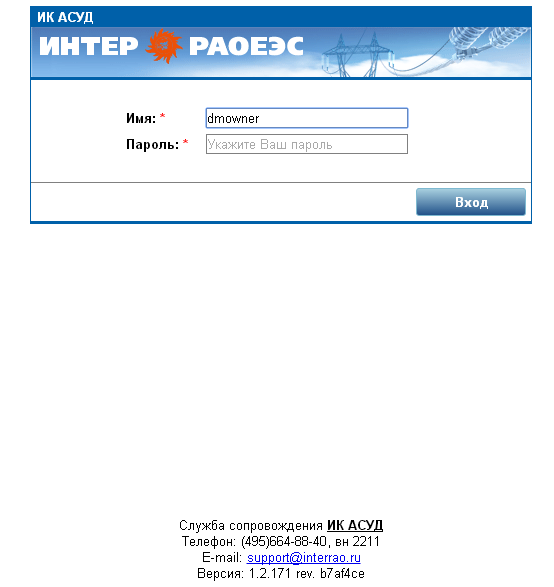 Введите логин/пароль dmowner/dmownerТеперь вы можете начать работать с АСУД ИК 3.0Утверждено:Генеральный Директор ООО «Интер РАО-ИТ»______________ А.Г. Валов«____»_______________ 2021 г.Автоматизированная система управленческого документооборота(импортозамещенная конфигурация) 3.0Запуск виртуальной машиныАвтоматизированная система управленческого документооборота(импортозамещенная конфигурация) 3.0Запуск виртуальной машиныАвтоматизированная система управленческого документооборота(импортозамещенная конфигурация) 3.0Запуск виртуальной машиныНа 9 листахСогласовано:Согласовано:Директор по разработкеНачальник  управленияУправление системного администрированияООО «Интер РАО - ИТ»ООО «Интер РАО - ИТ»___________________В.В. Мальченок«____»_______________ 2021 г.______________ В.И. Кузьменко«____»_______________ 2021 г.ДатаВерсияОписаниеАвтор26.01.201600.01.00Исходная версияОрлов Т.В.